Community Engagement Grants Application Form 2024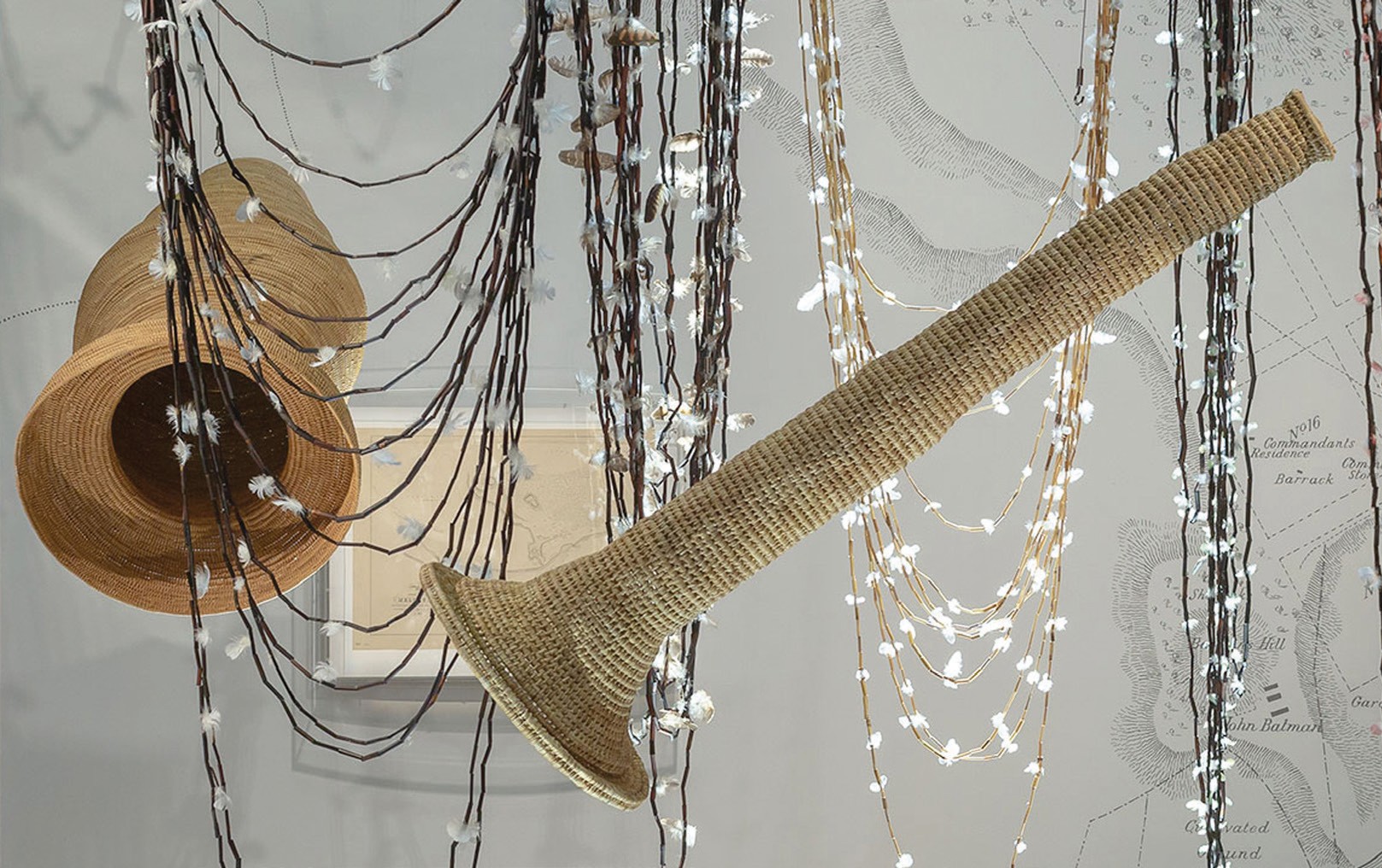 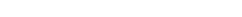 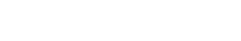 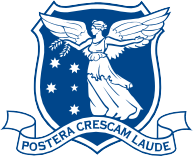 The Indigenous Knowledge Institute (IKI) invites proposals to support academics with a new research idea to test, explore, and develop it in partnership with members of Indigenous communities.The Community Engagement Grants will be awarded to researchers/research teams who are building equitable partnerships with Indigenous communities at a grassroots level.The funding will enable the researcher to develop interdisciplinary and community-engaged networks within and external to the University. The scheme aims to support research ideas that may lead to a proposal for future rounds of the IKI’s Seed Funding program.Before completing this form, please ensure you have read and understood the IKI Community Engagement Grants Funding Guidelines 2024.Funding will be awarded to a maximum value of $3,000. Applications open Monday 6 November 2023.Applications close COB Monday 4 December 2023. You will need to submit the application form to IKI at Indigenous-knowledge@unimelb.edu.au.For more information, visit indigenousknowledge.unimelb.edu.au/funding/ community-engagement-grantsApplication FormPART 1. Applicant DetailsChief Investigator DetailsAttach a one-page CV that includes any grants and publications that are particularly relevant to the proposed project.Team Member DetailsList UoM team members if known at this stageAttach a one-page CV for each team member.If team members are unconfirmed, please indicate which Faculties or disciplines youwould like to engage with in the course of this projectOther Indigenous Partner Investigator/Organisation DetailsList the external Indigenous Partner Investigators/Organisations involved in the project or those with whom you would liketo engage.Which IKI research theme(s) does your project align with?Please select the relevant box below. If your proposal aligns to more than one area of research, please number in order ofrelevance. All applications will be considered equally regardless of alignment to themes.Health and Justice Healthy Country Culture and HeritageOther: Please provide details if your proposal falls outside one of the IKI’s research areas.PART 2. Project DetailsIn no more than 800 words (excluding references) across questions 2.a.–2.d., please describe your proposed community engagement project.Project titlePlease describe the problem or opportunity that you would like to exploreExplain how you will engage with people with lived experiences and/or the community organisations that support themPlease describe the planned community engagement activities that you wish to undertake during this projectReferences:PART 3. Project CostsThe maximum amount of funding available is $3,000 per project. Funds may be used for:Employing Research Assistants;Employing professional staff to provide administrative or project management support;Costs associated with travel expenses, accommodation, and catering;Remuneration to support community participants (e.g. vouchers for participation in a workshop or roundtable). Please refer to the rates suggested in MSEI’s Guidelines for Equitable and Fair Remuneration for Community Research  Participants;Modest and appropriate teaching or marking relief for the Chief Investigator and other Investigators on the team(specific justification for this item is required);Translation, interpretation, and accessibility costs that may be required to support the participation of team members or research participants;Research equipment and consumables;Consultant costs for workshop preparation, facilitation, and/or post-workshop follow-up.Funds must NOT be used for:Salary top-ups to existing University of Melbourne staff for additional workload.a. Budget OutlineProvide a fully itemised list of your requested budget against the expense categories below. See the Funding Terms andConditions for details.PART 4. Submission InstructionsCombine this document plus the one-page CVs for the Chief Investigator and each teammember into a single PDF file.Email your application to indigenous-knowledge@unimelb.edu.auApplications due COB Monday 4 December 2023To discuss your application, please contact Indigenous Knowledge Institute Director Aaron Corn at aaron.corn@unimelb.edu.auTitleGiven nameFamily namePositionPositionFTE0.2 minimumFaculty/SchoolFaculty/SchoolEmail addressEmail addressPhonePhoneTitle/NameDr Jane ApplicantParticipant typeChief Investigator, Research Associate,Research Assistant, or Partner InvestigatorOrganisationEmailExpense CategoryBudget Item DescriptionRequested amountPersonnelTeaching/Marking ReliefTravelField ResearchEquipmentMaintenanceOther